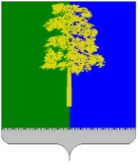 Муниципальное образование Кондинский районХанты-Мансийского автономного округа – ЮгрыАДМИНИСТРАЦИЯ КОНДИНСКОГО РАЙОНАТерриториальная Комиссия по делам несовершеннолетних и защите их прав Кондинского районаПОСТАНОВЛЕНИЕОб утверждении плана работы территориальнойкомиссии по делам несовершеннолетних и защитеих прав Кондинского района на 2016 годЗаслушав и обсудив информацию «об утверждении плана работы территориальной комиссии по делам несовершеннолетних и защите их прав Кондинского района на 2016 год» представленную отделом по организации деятельности комиссии по делам несовершеннолетних и защите их прав администрации Кондинского района, комиссияпостановила:1. Утвердить план работы территориальной комиссии по делам несовершеннолетних и защите их прав Кондинского района на 2016 год (прилагается).Срок: 22 декабря 2015 года2. Исполнителям плана работы территориальной комиссии по делам несовершеннолетних и защите их прав Кондинского района на 2016 год, утвержденного пунктом 1. настоящего постановления, обеспечить реализацию мероприятий в пределах компетенции.Сроки, предусмотренные планом, утвержденным пунктом 1. настоящего постановления.Председательствующий						Ю.С. НикитинаНа основании п. 3 статьи 2 Закона Ханты-Мансийского АО - Югры от 12 октября 2005 г. № 74-оз «О комиссиях по делам несовершеннолетних и защите их прав в Ханты-Мансийском автономном округе - Югре и наделении органов местного самоуправления отдельными государственными полномочиями по созданию и осуществлению деятельности комиссий по делам несовершеннолетних и защите их прав» постановления комиссии обязательны для исполнения органами и учреждениями системы профилактики безнадзорности и правонарушений несовершеннолетних.Приложение к постановлению комиссии по делам несовершеннолетних и защите их прав Кондинского района №100  от 22.12.2015 г.П Л А НРАБОТЫ ТЕРРИТОРИАЛЬНОЙ КОМИССИИ ПО ДЕЛАМ НЕСОВЕРШЕННОЛЕТНИХ И ЗАЩИТЕ ИХ ПРАВКондинского районана  2016 годОсновные задачи комиссии на 2016 год:Обеспечение защиты прав и законных интересов несовершеннолетних, улучшение положения детей в Кондинском районе;Социально-педагогическая реабилитация несовершеннолетних, находящихся в социально опасном положении;Предупреждение безнадзорности, беспризорности, правонарушений и антиобщественных действий несовершеннолетних, выявление и устранение причин и условий, способствующих этому;Выявление и пресечение случаев вовлечения несовершеннолетних в совершение преступлений и антиобщественных действий.Вопросы, рассматриваемые на заседании КомиссииОрганизационно-профилактическая деятельностьИнформационно-аналитическая работаГрафик заседаний Комиссии по делам несовершеннолетних и защите их прав при администрации Кондинского районана 2016 год1 квартал 2016 года2 квартал 2016 года3 квартал 2016 года4 квартал 2016 годаПримечание: предложения по изменению плана работы Комиссии вносятся на заседании Комиссии; план подлежит корректировке в случае изменения законодательства. План работы Комиссии составлен в соответствии с предложениями членов Комиссии и постановлениями Комиссии, с учетом контрольных поручений Комиссии по делам несовершеннолетних и защите их прав при Правительстве Ханты-Мансийского автономного округа – Югры.Тел/факс:41-026 Никитина Юлия Сергеевна, 33-645 Гернер Инна Викторовнаот 22 декабря 2015 годап.г.т. Междуреченский№ 100гп. Междуреченский, каб. 321 здания АУ ХМАО-Югры «Кондинская районная стоматологическая поликлиника», 14.00 часов. Сведения об участниках заседания указаны в протоколе заседания.гп. Междуреченский, каб. 321 здания АУ ХМАО-Югры «Кондинская районная стоматологическая поликлиника», 14.00 часов. Сведения об участниках заседания указаны в протоколе заседания.гп. Междуреченский, каб. 321 здания АУ ХМАО-Югры «Кондинская районная стоматологическая поликлиника», 14.00 часов. Сведения об участниках заседания указаны в протоколе заседания.Наименование вопросаДата рассмотренияДокладчик/содокладчик1О состоянии работы по профилактике безнадзорности и правонарушений несовершеннолетних на территории Кондинского района за 2015 годянварьОтдел по организации деятельности Комиссии по делам несовершеннолетних и защите их прав (далее- отдел КДН и ЗП) /Субъекты профилактики безнадзорности и правонарушений несовершеннолетних2Анализ чрезвычайных происшествий с детьми на территории Кондинского района за 2015 годянварьОтдел КДН и ЗП3Об утверждении отчета «О деятельности территориальной комиссии по делам несовершеннолетних и защите их прав Кондинского района за 2015 год»январьиюльОтдел КДН и ЗП4Анализ индивидуальной профилактической работы с несовершеннолетними (и их семьями), находящимися на учете в КДН и ЗПфевральапрельавгустоктябрьОтдел КДН и ЗП /Субъекты профилактики безнадзорности и правонарушений несовершеннолетних5О проведенной профилактической работе, направленной на исключение нахождения детей в ситуации, представляющей опасность их жизни и здоровьюфевральОтделение Министерства внутренних дел по Кондинскому району (далее- ОМВД РФ по Кондинскому району)/ Управление образования (далее-УО), Комплексный центр социального обслуживания населения «Фортуна» (далее-КЦСОН «Фортуна»)6Об эффективности проводимых  мероприятий, реализуемых органами и учреждениями системы профилактики безнадзорности и правонарушений несовершеннолетних в отношении родителей (законных представителей) несовершеннолетних, проживающих в семьях, находящихся  в социально опасном положении  по причине ненадлежащего исполнения родителями обязанностей по воспитанию, содержанию, обучению, защите прав и законных интересов детей, состоящих при этом на профилактическом учете в ТКДН и ЗП более 3х летфевральОтдел КДН и ЗП7О мерах по предупреждению противоправных действий и административных правонарушений в отношении несовершеннолетнихфевральОМВД по Кондинскому району8Эффективность функционирования института наставничества в отношении несовершеннолетних, вступивших в конфликт с законом. Организация личного шефства членов ТКДНиЗП в отношении несовершеннолетних, находящихся в социально опасном положении, в том числе  состоящих на профилактическом  учете в ТКДН  и ЗП  и территориальных органах внутренних делфевральОМВД по Кондинскому району/ УО, Междуреченский агропромышленный колледж (далее-МАК), Отдел КДН и ЗП9Ежеквартальный анализ состояния правонарушений и преступлений несовершеннолетних. Реализация профилактических мероприятий, направленных на выявление и предупреждение вовлечения подрастающего поколения в противоправную деятельность.февральапрель,июль,октябрьОМВД по Кондинскому району/ УО, управление культуры и молодежной политики (далее-УКиМП), Отдел по физической культуре и спорту (далее-ОФКиС)10Об исполнении (в полном объеме и в установленный срок) решений территориальной комиссии по делам несовершеннолетних и защите их прав, принятых на заседанияхмарт,июнь,сентябрьдекабрьОтдел КДН и ЗП11О реализации мер по формированию законопослушного поведения несовершеннолетних в 2015 годумартУО/ КЦСОН «Фортуна»,УКиМП, ОФКиС,ОМВД РФ по Кондинскому району12Организация деятельности служб школьной медиации в образовательных организацияхмартУО/МАК13Оказание наркологической помощи несовершеннолетним (и их семьями), находящимся на профилактическом учете в КДН и ЗПмартБУ ХМАО-Югры Кондинская районная больница (далее-КРБ)14О реализации приказа Следственного управления Следственного комитета России по Ханты-Мансийскому автономному округу – Югре, УМВД России по Ханты-Мансийскому автономному округу – Югре, Департамента социального развития Ханты-Мансийского автономного округа – Югры, Департамента образования и молодежной политики Ханты-Мансийского автономного округа – Югры от 17 марта 2015 года № 20/201/148-р/282 «О порядке межведомственного взаимодействия при проведении следственных и иных процессуальных действий с участием несовершеннолетних».мартУрайский межрайонный следственный отдел следственного управления следственного комитета РФ (далее-УМРО СК)/ УО, КЦСОН «Фортуна»15О выполнении требований статьи 18 Федерального закона № 120-ФЗ «Об основах системы профилактики безнадзорности и правонарушений несовершеннолетних» в части приёма, содержания, медицинского обследования несовершеннолетних, оставшихся без попечения родителей или иных законных представителей.апрельКРБ16Предупреждение жестокого обращения с детьми, профилактика семейного неблагополучия и социального сиротствамартсентябрьОМВД по Кондинскому району/ УО, УКиМП, КЦСОН «Фортуна», Управление опеки и попечительства (далее – УОиП)17О мерах по предупреждению чрезвычайных происшествий с детьми, в том числе самовольных уходов несовершеннолетних из семей и государственных учреждениймартиюньсентябрьдекабрьОтдел КДН и ЗП /Субъекты профилактики безнадзорности и правонарушений несовершеннолетних18Об итогах комплексной межведомственной проверки деятельности территориальной комиссии по делам несовершеннолетних и защите их прав Кондинского районаапрельОтдел КДН и ЗП19О выполнении требований статьи 14 Федерального закона № 120-ФЗ «Об основах системы профилактики безнадзорности и правонарушений несовершеннолетних» в части проводимых мероприятий по формированию законопослушного поведения несовершеннолетних, а также принятых мерах при выявлении несовершеннолетних, находящихся в социально-опасном положении, не посещающих или систематически пропускающих по неуважительным причинам занятия в общеобразовательных учреждениях.апрельУО20О проведении межведомственной профилактической операции «Подросток» на территории Кондинского районамайОтдел КДН и ЗП /Субъекты профилактики безнадзорности и правонарушений несовершеннолетних21О создании условий для отдыха, оздоровления, занятости несовершеннолетних, находящихся в трудной жизненной ситуации (социально-опасном положении), в том числе вернувшихся из воспитательных колоний и специальных образовательных учреждений закрытого типамайУО/УКиМП, ОФКиС, Междуреченский центр занятости населения (далее- ЦЗН, Отдел КДН и ЗП22Трудоустройство несовершеннолетних граждан в возрасте от 14 до 18 лет в летний периодмайУКиМП, ЦЗН23О принятых мерах по защите имущественных прав детей-сирот и детей, оставшихся без попечения родителей в 2015 годумайУОиП24Об обеспечении жилыми помещениями детей-сирот и детей, оставшихся без попечения родителей, лиц из числа детей-сирот и детей, оставшихся без попечения родителей, в том числе об исполнении исполнительных документов о предоставлении жилья детям-сирот и детям, оставшимся без попечения родителей, лицам из числа детей-сирот и детей, оставшихся без попечения родителей.июнь,ноябрьУОиП25О мерах по организации досуга (посещение клубов, кружков, спортивных секций), вовлечению к занятиям физической культурой, спортом и трудовой занятости  в свободное от учебы (работы) время несовершеннолетних, находящихся в социально опасном положении или трудной жизненной ситуациииюньиюльавгустУО/УКиМП, ОФКиС, Междуреченский центр занятости населения (далее- ЦЗН, КЦСОН «Фортуна», Отдел КДН и ЗП26Об участии общественных организаций (объединений), национальных диаспор, религиозных конфессий, волонтеров в профилактике правонарушений несовершеннолетних и в отношении них, в том числе, находящихся в социально опасном положении и трудной жизненной ситуации.июньУКиМП/УО27Об итогах организации летнего отдыха, оздоровления и занятости несовершеннолетних, находящихся в трудной жизненной ситуации (социально-опасном положении), в том числе вернувшихся из воспитательных колоний и специальных образовательных учреждений закрытого типасентябрьОтдел КДН и ЗП/ УО, УКиМП, ОФКиС, КЦСОН «Фортуна»28О ходе реализации этапа  «Всеобуч» в рамках межведомственной профилактической операции «Подросток»сентябрьУО/ МАК29О мерах по предупреждению дорожно-транспортных происшествий с участием несовершеннолетнихсентябрьОМВД  России по Кондинскому району/ УО, Отдел КДН и ЗП30О мерах по предупреждению суицидов несовершеннолетнихсентябрьКРБ/ УО, Фортуна31Предоставление  социальных услуг несовершеннолетним и семьям, находящихся в социально-опасном положении или иной трудной жизненной ситуацииоктябрьУправление социальной защиты населения по Кондинскому району (далее-УСЗН)/КЦСОН «Фортуна»32О проведенной профилактической работе по вопросам полового воспитания и предупреждению беременности несовершеннолетних, преступлений против половой неприкосновенности несовершеннолетнихоктябрьКРБ/ УО, УКиМП, КЦСОН «Фортуна», УМРО СК33О результатах проведения ежегодной межведомственной профилактической операции «Подросток»октябрьОтдел КДН и ЗП /Субъекты профилактики безнадзорности и правонарушений несовершеннолетних34О профилактике безнадзорности, правонарушений и защиты прав несовершеннолетних, семейного неблагополучия, социального сиротства на территории городских и сельских поселений Кондинского районаноябрьГлавы поселений Кондинского района35О работе с семьями, находящимися в социально опасном положении и иной трудной жизненной ситуации по привлечению к временной и постоянной занятостиноябрьЦЗН36Организация  семейного досуга для семей, находящихся в социально опасном положении, оказавшихся в трудной жизненной ситуацииноябрьУКиМП, ФКиС, Фортуна, УО37Об итогах реализации в 2016 году комплекса мер по совершенствованию системы профилактики безнадзорности, правонарушений и защиты прав несовершеннолетних, предупреждение социального сиротства в Кондинском районе на 2014-2016 годыдекабрьОтдел КДН и ЗП /Субъекты профилактики безнадзорности и правонарушений несовершеннолетних38Об итогах реализации комплексного плана мероприятий по проведению на территории Кондинского района информационной кампании, направленной на защиту прав детей, профилактику семейного неблагополучия, социального сиротства и жестокого обращения с детьми, пропаганду различных форм устройства детей-сирот и детей, оставшихся без попечения родителей, в семьи граждан в 2016 годудекабрьОтдел КДН и ЗП /Субъекты профилактики безнадзорности и правонарушений несовершеннолетних39О работе детской общественной приемной в 2016 годудекабрьОтдел КДН и ЗП40Результаты деятельности службы «Экстренная детская помощь»декабрьКЦСОН «Фортуна»41Об итогах реализации в 2016 году комплекса мер по совершенствованию системы профилактики безнадзорности, правонарушений и защиты прав несовершеннолетних, предупреждение социального сиротства в Кондинском районе на 2014-2016 годыдекабрьОтдел КДН и ЗП /Субъекты профилактики безнадзорности и правонарушений несовершеннолетних42О принятых мерах по взысканию  алиментов на содержание детей-сирот и детей, оставшихся без попечения родителейдекабрьУОиП43Об утверждении плана работы территориальной комиссии по делам несовершеннолетних и защите их прав Кондинского района на 2016 годдекабрьОтдел КДНиЗПМероприятиеСрокиОтветственный исполнитель1Проведение заседаний комиссии по делам несовершеннолетних и защите их прав:- по рассмотрению общепрофилактических вопросов;- по рассмотрению персональных дел на несовершеннолетних и их законных представителей, согласно положения о комиссиях по делам несовершеннолетних и защите их прав Ханты-Мансийского автономного округа-Югры, Кодекса об административных правонарушениях Российской Федерации.в течение года, 2 раза в месяцПредседатель, заместитель председателя, ответственный секретарь КДН и ЗП2Информирование общественности об итогах проведения  заседаний комиссии в средствах массовой информации,  деятельности детской общественной приемной, о мерах по предотвращению чрезвычайных происшествий с детьмив течение годаОтдел КДН и ЗП3Организация и проведение рейдовых мероприятий:- по контролю за обстановкой в семьях, находящихся в социально опасном положении, - за несовершеннолетними, имеющими условное осуждение либо  состоящими на профилактическом учете в КДН и ЗП,- по соблюдению Закона ХМАО-Югры  от 10.07.2009 №109-оз «О мерах по реализации отдельных положений  Федерального Закона «Об основных гарантиях прав ребенка в Российской Федерации в Ханты – Мансийском автономном округе – Югре», - на выявление «резиновых» адресов регистрации и (или) проживания семей иностранцев и (или) мигрантов, находящихся в социально опасном положении или трудной жизненной ситуациив течение годаОМВД по Кондинскому району,Отдел КДН и ЗП, УОиП, УО, Образовательные учреждения, ФКУ УИИ УФС ИН России по ХМАО – Югре, Отдел управления федеральной миграционной службы4Проведение с участием представителей субъектов системы профилактики безнадзорности и правонарушений несовершеннолетних и общественных организаций дискуссионных площадок, круглых столовв течение годаОтдел КДН и ЗП5Проведение профилактической работы с семьями и несовершеннолетними, состоящими на учете в КДН и ПДН.  В течение годаСубъекты профилактики безнадзорности и правонарушений несовершеннолетних6Выявление и предупреждение детской безнадзорности учреждениями системы профилактики.В течение годаСубъекты профилактики безнадзорности и правонарушений несовершеннолетних7Обеспечение своевременного оперативного реагирования на все обращения детей, их родителей, лиц их заменяющих и иных граждан в детскую общественную приемную.В течение годаОтдел КДН и ЗП8Заседания рабочей группы1 раз в 2 недели – плановоОтдел КДН и ЗП, члены рабочей группы9Осуществление контроля за исключением несовершеннолетних из учреждений образования.В течение годаЧлены комиссии10Выявление несовершеннолетних, не получивших основное общее образование до достижения 15 летнего возраста, не обучающихся, не работающих.В течение годаУО, Члены Комиссии.11Принятие оперативных решений по выявлению и устройству несовершеннолетних, оказавших в социально-опасном положении и  оставшихся без попечения родителей, социальных сирот.В течение годаОМВД РФ по Кондинскому  району, УОиП, КРБ, КЦСОН «Фортуна»12Проведение рейдов в вечернее и ночное время по местам предполагаемого сбора подростков и по контролю над продажей алкогольной продукции несовершеннолетним.ЕжемесячноОМВД РФ по Кондинскому району13Проверка исполнения штрафных санкций Комиссии.ЕжемесячноОтдел КДН и ЗП14Контроль за исполнением постановлений КДН и ЗПпостоянноОтдел КДН и ЗП15Анализ административных материалов, отказных материалов, прекращенных уголовных дел.ЕжеквартальноСекретарь КДН и ЗП16 Реализация мероприятий в рамках первого этапа Концепции государственной семейной политики в Кондинском районев течение годаСубъекты профилактики безнадзорности и правонарушений несовершеннолетних17Проведение совместных профилактических мероприятий и акцийежеквартальноОтдел КДН и ЗП/ Субъекты профилактики безнадзорности и правонарушений несовершеннолетних№МероприятиеСрокОтветственный1Осуществление контроля за выполнением постановлений, решений комиссии по делам несовершеннолетних и защите их прав при Правительстве Ханты – Мансийского автономного округа – ЮгрыпостоянноОтдел КДНиЗП2Подготовка отчетов, информаций по запросам надзорных органов (других органов)постоянноОтдел КДНиЗП3Изучение поступающих нормативно- правовых актов, изменений законодательства РФ, Ханты – Мансийского автономного округа – Югры в части профилактики безнадзорности и правонарушений несовершеннолетнихпо мере поступленияОтдел КДНиЗП4Осуществление мониторинга эффективности проводимой работы с несовершеннолетними и семьями, находящимися в социально опасном положенииежемесячноОтдел КДНиЗП5Осуществление мониторинга потребности трудоустройства несовершеннолетних, находящихся в трудной жизненной ситуации, в том числе несовершеннолетних, вернувшихся из воспитательных колоний.постоянноОтдел КДНиЗП6Реализация комплексного плана мероприятий по проведению на территории Кондинского района информационной кампании, направленной на защиту прав детей, профилактику семейного неблагополучия, социального сиротства и жестокого обращения с детьми, пропаганду различных форм устройства детей-сирот и детей, оставшихся без попечения родителей, в семьи граждан в 2016 годуВ течение годаСубъекты профилактики безнадзорности и правонарушений несовершеннолетнихМесяцДата проведенияДата проведенияЯнварь-19 января – Рассмотрение плановых вопросов, персональных делФевраль2 февраля – Рассмотрение персональных дел16 февраля – Рассмотрение плановых вопросов, персональных делМарт1 марта – Рассмотрение персональных дел15,29  марта – Рассмотрение плановых вопросов, персональных делМесяцДата проведенияДата проведенияАпрель12 апреля – Рассмотрение персональных дел26 апреля – Рассмотрение плановых вопросов, персональных делМай10 мая – Рассмотрение персональных дел24 мая – Рассмотрение плановых вопросов, персональных делИюнь07 июня – Рассмотрение персональных дел21 июня – Рассмотрение плановых вопросов, персональных делМесяцДата проведенияДата проведенияИюль05 июля – Рассмотрение персональных дел19 июля – Рассмотрение плановых вопросов, персональных делАвгуст02 августа – Рассмотрение персональных дел16,30 августа – Рассмотрение плановых вопросов, персональных делСентябрь13 сентября – Рассмотрение персональных дел27 сентября – Рассмотрение плановых вопросов, персональных делМесяцДата проведенияДата проведенияОктябрь11 октября – Рассмотрение персональных дел25 октября – Рассмотрение плановых вопросов, персональных делНоябрь08 ноября – Рассмотрение персональных дел22 ноября – Рассмотрение плановых вопросов, персональных делДекабрь06, 28 декабря – Рассмотрение персональных дел20 декабря – Рассмотрение плановых вопросов, персональных дел